Class 4       Class 3     Class 2     Class 1statement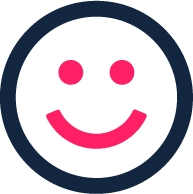 I like learning at my schoolYes we like learning in Class 4 it is fun.Yeah, I love my school.Yeah we do.I enjoy my Music lessonsYeah, we love music.Yeah I love music.Yes we do music after PEYes we love music with Mrs Stockburn and Mrs MckenzieDo you think Music lessons are really important?Yes they are because you can learn different skills not just reading and writing. I want to be a music producer.Yes they are because if you want to be a singer when you’re older it will help with that.Yeah they are because they help us if we want to be a music teacher and get better at singing.Yeah they areI understand what I’m taught in my Music lessonsYeah we always understand. Miss explains what to do.Yeah we do. Mrs Gastall explains it.Mrs Roberts explains what we need to do.Yes we do on the screenMy teacher sets me challenging tasksIt depends what we are doing and which songs we are focusing on. It has got harder when we have grown up through school. Yes sometimes if the music is going fast or when we use the recorders.Recorders are tricky but we keep trying!Some of the songs are hard and musical instruments are loud like the drums!My teachers tell me how to make my work betterYes she does.Yeah Mrs Gastall does and we watch videos about how to improve.Yes Miss Bradley and Mrs Roberts tell us.Teachers help me when I’m stuckYeah they always do.Yes, always.Yeah we doI make good progressYeah we do make progress because we are better now than we used to be.Yeah, we are way better than Class 2 or reception now.Yes we are definitely better now because we can play recorder.My school expects me to work hardMy school expects me to always work hard in every lesson.Yes always.Yes my school doesI get to sing in my lessonsWe sing in nearly every music lesson. We sing together, in solos, in duets and in small groups. Yes, we have songs on the board from Charanga.Yeah we sing in warm ups from Charanga in groups.We always sing!I get to use instruments in my lessonsYes we do use instruments but not always. This year we have been singing more. Yes, we have been using recorders.Recorders, glockenspiels and our voices.We use the music trolley – drums, maracas, tambourinesAre clubs provided for music? Or extra-curricular opportunities?Some people do keyboard lessons on a Thursday morning and Mrs Saville runs a choir for KS2 after school on a Thursday.Yeah, I go to the Glee club singing after school. I do keyboard aswell with Mrs Palmer. Miss Bradley said we are going to perform our music to other classes.